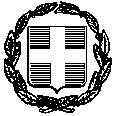 ΥΠΕΥΘΥΝΗ ΔΗΛΩΣΗ (άρθρο 8 Ν.1599/1986) Με ατομική μου ευθύνη και γνωρίζοντας τις κυρώσεις (3), που προβλέπονται από τις διατάξεις της παρ. 6 του άρθρου 22 του Ν. 1599/1986, δηλώνω ότι σε περίπτωση: 1) Τροποποίησης του ωρολογίου προγράμματος επιθυμώ:α. ο μαθητής/τρια......................................................................................να παραμένει στο σχολείο μέχρι τη λήξη των μαθημάτων.β. Ο μαθητής/ τρια...................................................................................να επιστρέφει στο σπίτι.2)Σεισμού ή έκτακτων καιρικών φαινομένων επιθυμώ για τον μαθητή/ τρια ………………………………………………………………………………………..από το τμήμα..............να επικοινωνήσουμε  με τα τηλέφωνα: ............................................................................................................................................................... (4) Ημερομηνία:      ../../20.... Ο – Η Δηλών (Υπογραφή) Αναγράφεται από τον ενδιαφερόμενο πολίτη ή Αρχή ή η Υπηρεσία του δημόσιου τομέα, που απευθύνεται η αίτηση. Αναγράφεται ολογράφως.  «Όποιος εν γνώσει του δηλώνει ψευδή γεγονότα ή αρνείται ή αποκρύπτει τα αληθινά με έγγραφη υπεύθυνη δήλωση του άρθρου 8 τιμωρείται με φυλάκιση τουλάχιστον τριών μηνών. Εάν ο υπαίτιος αυτών των πράξεων σκόπευε να προσπορίσει στον εαυτόν του ή σε άλλον περιουσιακό όφελος βλάπτοντας τρίτον ή σκόπευε να βλάψει άλλον, τιμωρείται με κάθειρξη μέχρι 10 ετών. Σε περίπτωση ανεπάρκειας χώρου η δήλωση συνεχίζεται στην πίσω όψη της και υπογράφεται από τον δηλούντα ή την δηλούσα.  